自動化塗佈機 RIH-01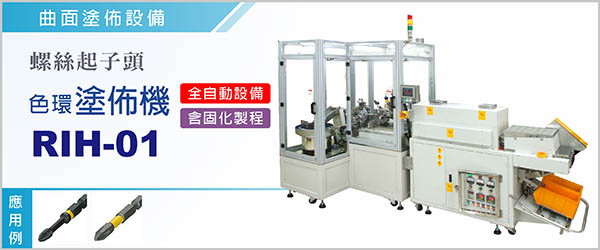 自動化塗佈機RIH-01，針對螺絲起子、曲面元件塗佈色環而設計，具備全自動功能，機台之監測系統非常完整，一人可操作 5~6 台 機器 。塗佈之膜厚可依需求調整，色彩膜度控制均勻。RIH-01之製程，包含自動送料系統、多種規格胚件之自動選向、塗佈、完全固化，達成自動塗佈程序，另有計量、分箱(接包裝生產線)等附屬功能，充分達到生產自動化之高效益。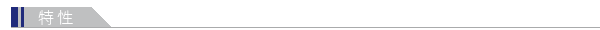 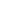 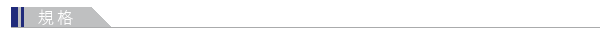 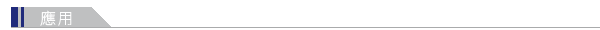 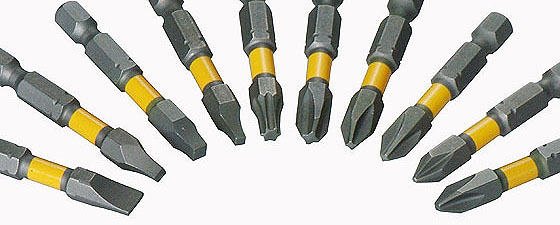 